О  внесении изменений в постановление администрации Чиричкасинского сельского поселения Цивильского района Чувашской Республики от 23 ноября 2021 № 51 «Об утверждении Порядка создания координационных или совещательных органов в области развития малого и среднего предпринимательства администрацией Чиричкасинского сельского поселения Цивильского района Чувашской Республики»В соответствии с Федеральным законом от 24.07.2007 № 209-ФЗ «О развитии малого и среднего предпринимательств в Российской Федерации», Законом Чувашской Республики от 19.10.2009 № 51 «О развитии малого и среднего предпринимательства в Чувашской Республике» 	1.Внести в Порядок создания координационных или совещательных органов в области развития малого и среднего предпринимательства администрацией Чиричкасинского сельского поселения Цивильского района Чувашской Республики, утвержденный постановлением администрации Чиричкасинского сельского поселения Цивильского района Чувашской Республики от 23 ноября 2021 №51(далее -  Порядок), следующие изменения: 1.1. Пункт 5 Порядка изложить в следующей редакции:«5. Поступившее в администрацию Чиричкасинского сельского поселения Цивильского района Чувашской Республики обращение регистрируется в течение трех рабочих дней со дня его поступления. Глава администрации Чиричкасинского сельского поселения Цивильского района в течение 30 дней со дня поступления обращения с предложением создать координационный или совещательный орган рассматривает его и информирует инициатора о принятом решении».2. Настоящее распоряжение вступает в силу после его официального опубликования (обнародования).Глава администрации Чиричкасинского сельского поселения Цивильского района	                                                В.В. ИвановаЧĂВАШ        РЕСПУБЛИКИÇĔРПУ    РАЙОНĔ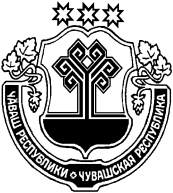 ЧУВАШСКАЯ РЕСПУБЛИКА ЦИВИЛЬСКИЙ      РАЙОНЧИРИЧКАССИ  ЯЛ АДМИНИСТРАЦИЕЙЫШĂНУ2022 çу уĕхĕн  13  мĕшĕ   № 30Чиричкасси ялĕАДМИНИСТРАЦИЯЧИРИЧКАСИНСКОГОСЕЛЬСКОГО ПОСЕЛЕНИЯПОСТАНОВЛЕНИЕ«13» мая  2022 № 30деревня  Чиричкасы